Science Student’s Association Meeting Attendance 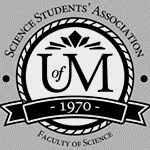 December Friday 4th, 2020Science Student’s Association Meeting MinutesDecember Friday 4th, 2020Called to Order: 6:01 PM
MotionsDecember 4th, 2020Position Name PresentPresident Eric VasasYesVice PresidentJaime McNichollYesChairpersonAnika KhanYesSecretaryJasmine TingeyYesSenatorDustin EricksonYesSenatorEmily KaloYesSenatorSerena PhilipsNoUMSU RepresentativeBryan KwakYesUMSU RepresentativeChloe McElheron YesUMSU RepresentativeKatelyn CasallaNoUMSU RepresentativeRiley ShannonNoAccessibility RepresentativeTristan RohatynskyYesIndigenous Students’ RepresentativeZoe QuillYesInternational Students’ RepresentativeJuanita GarciaYesLGBTTQ* RepresentativeN/AN/AWomen’s RepresentativeKyra CebulaYesTreasurerJustin CruzNoDirector of AcademicsTooba RaziNoDirector of CommunicationsZachary HiebertNoDirector of Special EventsRashawna BlairYesDirector of Student ServicesNatalie NguYesExecutive Assistant Stuti GuptaYesAcademic ProgrammerEthan LinNoAcademic Programmer Fares HossainNoCommunications programmer Sem PerezNoLounge ProgrammerAishat BelloNoSpecial Events ProgrammerAndrea WarzelYesSpecial Events ProgrammerDemi AndromidasNoSpecial Events ProgrammerSion YiYesSpecial Events ProgrammerTiffany Tantakoun YesStudent Services ProgrammerDana SegalYesStudent Services ProgrammerKanso AlakaNoStudent Services ProgrammerSelina AudinoYesAcknowledgement to use of Treaty LandZoe Quill acknowledges that we are meeting on treaty land. Approval of AgendaDustin Erickson motions to approve the amended agenda, Chloe McElheron : Motion passed.Approval of Minutes Chloe McElheron motions to approve the previous meeting minutes from the meeting held on seconds; Jaime McNicholl; Motion passed.  Council Reports President & (Vice) President Nothing to reportSenateNothing to report
UMSUNothing to reportCommunicationsNothing to ReportCouncillor Reports Special EventsNothing to reportAcademicsNothing to reportLounge ProgrammingNothing to reportAccessibility Nothing to reportLGBTTQ*Nothing to reportWomen’s Nothing to report IndigenousNothing to reportInternationalNothing to reportStudent ServicesNothing to reportTreasurerNothing to ReportCommittee Reports ExecutiveExecutive reportsFunding Request:Department of Computer ScienceAmount requested: $500Exec Recommends: $500Request: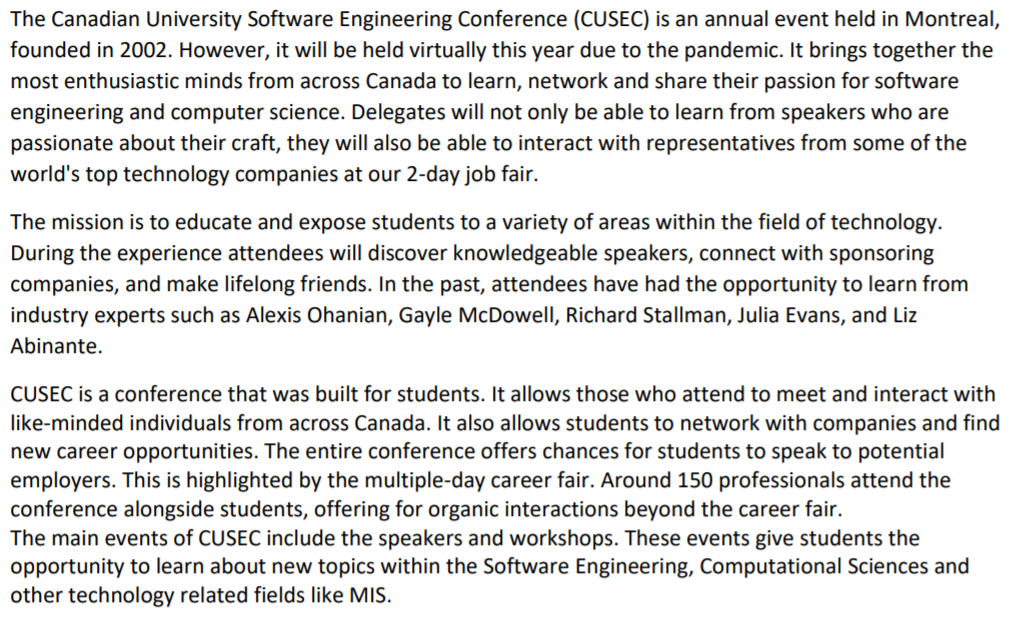 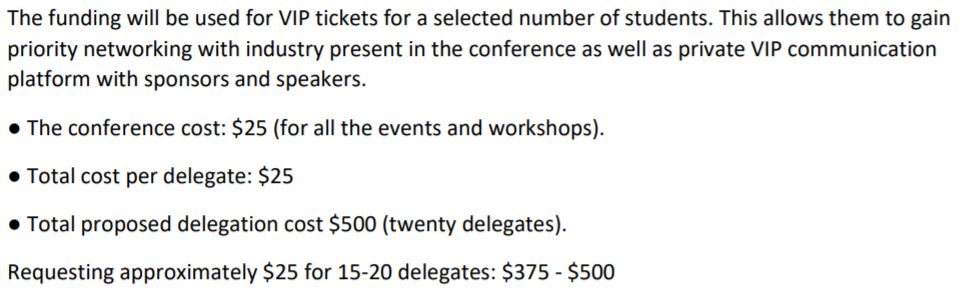 - free event  funding goes towards to membership to delegates that are going and all the VIP things going By-LawsNothing to reportOther BusinessImportant Dates/NotesDismissalEric motions for dismissal at  6:05 PM,  Jaime seconds; Motion passed. Motion Regarding:  Category: Motion: executive motions to approve $500 in funding for the Canadian University Software Engineering Contest 
Motion: executive motions to approve $500 in funding for the Canadian University Software Engineering Contest 
Status: PassedMoved By: Dustin
Seconded By: no second needed Status: PassedMoved By: Dustin
Seconded By: no second needed Motion Regarding:  Category: Motion: Motion: Status: Moved By:  
Seconded By: Status: Moved By:  
Seconded By: 